Fecha: ……  /…….  / 2021Nº Solicitud………….. (Interno DIPRE)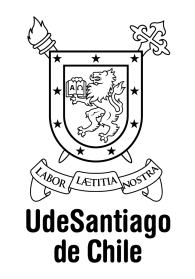 FORMULARIO SOLICITUD CONVENIO A HONORARIOSAntecedentes del Proyecto (Todos los campos son obligatorios)Antecedentes Prestador del Servicio (Todos los campos son obligatorios)         								        FIRMA  RESPONSABLE PIDUSO INTERNO (ADMINISTRACIÓN VRA)Título:Folio:Nombre Responsable del proyecto:E-mail:Favor anexar por cada convenio solicitado:Currículum Vitae de prestador/a del servicioConstancia de Experticia firmada por Responsable del Proyecto que Contrata. En caso de que el prestador sea el mismo Responsable principal del proyecto, la constancia debe ser completada con nombre y firma del Director/a del Departamento o Unidad mayor.Informe de productoFavor anexar por cada convenio solicitado:Currículum Vitae de prestador/a del servicioConstancia de Experticia firmada por Responsable del Proyecto que Contrata. En caso de que el prestador sea el mismo Responsable principal del proyecto, la constancia debe ser completada con nombre y firma del Director/a del Departamento o Unidad mayor.Informe de productoNombre Completo:Correo electrónico:Rut:Dirección Particular:Comuna:Comuna:Monto total del periodo.$........................ Total (Valor bruto, se retiene el 10%)$........................ Total (Valor bruto, se retiene el 10%)Mensual………………$ (Se pagan cuotas mensuales)Mensual………………$ (Se pagan cuotas mensuales)Mensual………………$ (Se pagan cuotas mensuales)Global………...$(1 cuota se paga al final del contrato)Global………...$(1 cuota se paga al final del contrato)Fecha de Duración Contrato:Desde:                                                                       Hasta:Desde:                                                                       Hasta:Desde:                                                                       Hasta:Desde:                                                                       Hasta:Desde:                                                                       Hasta:Desde:                                                                       Hasta:Desde:                                                                       Hasta:Relación Contractual USACH (Use una X)Funcionario y/o AcadémicoFuncionario y/o AcadémicoFuncionario y/o AcadémicoFuncionario y/o AcadémicoFuncionario y/o AcadémicoSI:NO:Día(s) y horario(s):(marcar con una X)LunesDe:                        HrsDe:                        HrsDe:                        HrsDe:                        HrsA:                       HrsA:                       HrsDía(s) y horario(s):(marcar con una X)MartesDe:                        HrsDe:                        HrsDe:                        HrsDe:                        HrsA:                       HrsA:                       HrsDía(s) y horario(s):(marcar con una X)MiércolesDe:                        HrsDe:                        HrsDe:                        HrsDe:                        HrsA:                       HrsA:                       HrsDía(s) y horario(s):(marcar con una X)JuevesDe:                        HrsDe:                        HrsDe:                        HrsDe:                        HrsA:                       HrsA:                       HrsDía(s) y horario(s):(marcar con una X)ViernesDe:                        HrsDe:                        HrsDe:                        HrsDe:                        HrsA:                       HrsA:                       HrsDía(s) y horario(s):(marcar con una X)SábadoDe:                        HrsDe:                        HrsDe:                        HrsDe:                        HrsA:                       HrsA:                       HrsLugar donde se realizará el trabajo (Indicar dirección si será en el domicilio particular:Tareas a realizar:Fecha de Creación en People SoftFecha de Creación en People SoftFecha de envío a Contraloría USACHFecha de envío a Contraloría USACHN° ResoluciónFecha Resolución